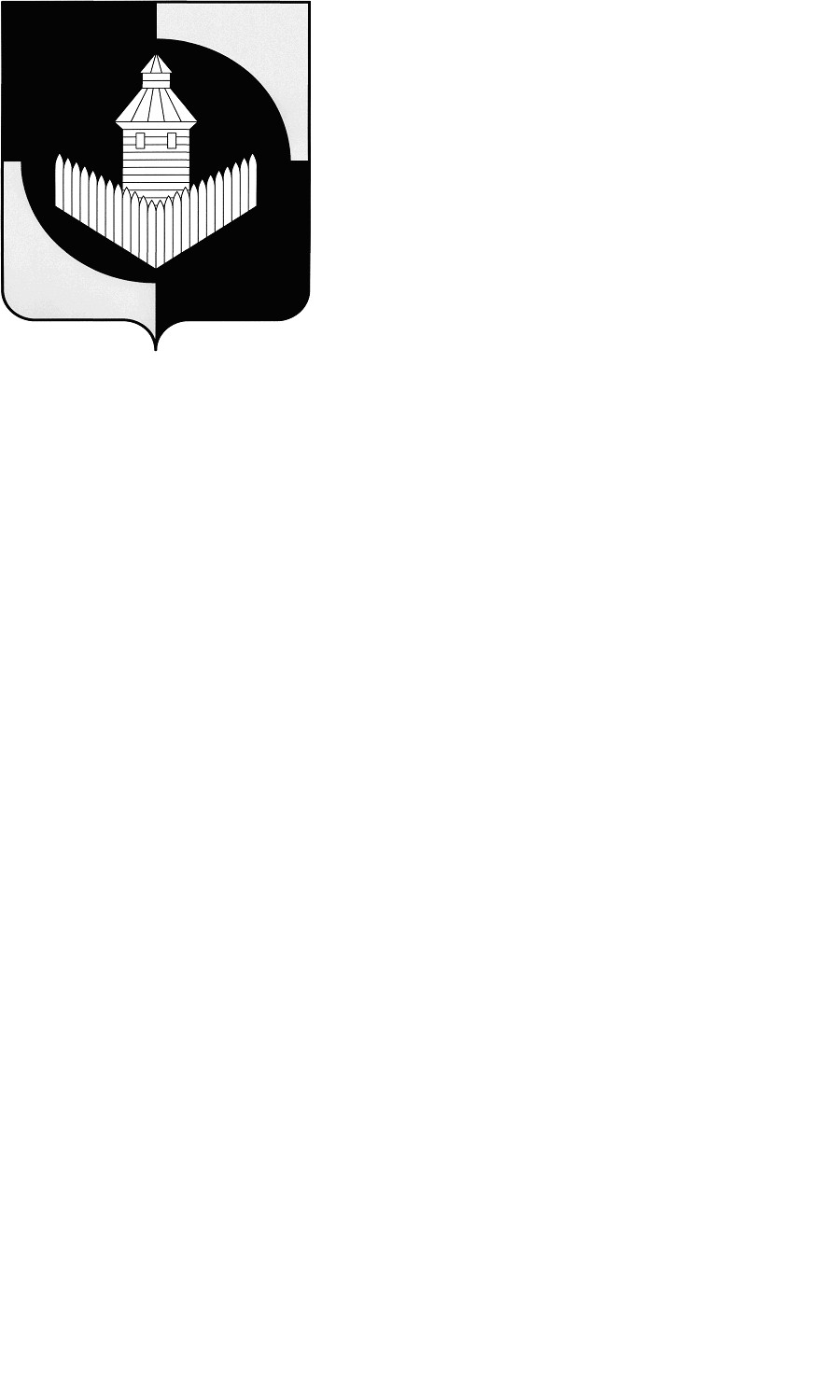  Администрация  Масловского сельского поселениямуниципального образования Уйского муниципального района                                                   ПостановлениеОт  «05» апреля 2016 г.  №  19                                                   с.МасловоОб утверждении муниципальной целевой программы «Оформление, регистрация и содержание муниципальной собственности«Масловского сельского поселения» на 2016-2018 годы»В соответствии с Федеральным законом от 06.10.2003г. № 131-ФЗ «Об общих принципах организации местного самоуправления в Российской Федерации»,  Уставом Масловского сельского поселенияПОСТАНОВЛЯЮ:Утвердить муниципальную целевую программу «Оформление,регистрация и содержание муниципальной собственности «Масловского сельского поселения» на 2016-2018 годы» (Приложение 1).Организацию выполнения настоящего постановления оставляю за собой.Настоящее решение вступает в силу с 01 января 2016 г. Глава Масловскогосельского поселения                                                                        Батршин Н.М.              Администрация  Масловского сельского поселениямуниципального образования Уйского муниципального районаПРОГРАММАОформление, регистрация и содержание муниципальной собственности «Масловского сельского поселения» на 2016-2018 годыСодержание	Паспорт Программы «Оформление, регистрация и содержание муниципальной собственности «Масловского сельского поселения» на 2016-2018 годы»1. Содержание проблемы и обоснование необходимости ее решения программным методом2. Мероприятия программы и сроки их исполнения 3. Источники финансирования программы4. Основные меры правового регулирования программы5. Механизм реализации Программы                                                 П А С П О Р Т* - объем финансирования корректируется с учетом предусмотренных бюджетныхассигнований бюджета муниципального образования на текущий годПриложение 1 к постановлению № 19 от 05.04.2016 г.МУНИЦИПАЛЬНАЯ ЦЕЛЕВАЯ ПРОГРАММА«Оформление регистрация и содержание муниципальной собственности Масловского сельского поселения» СОДЕРЖАНИЕ ПРОБЛЕМЫ И ОБОСНОВАНИЕ НЕОБХОДИМОСТИ ЕЕ РЕШЕНИЯ ПРОГРАММНЫМ МЕТОДОМНа 01.01.2016г. в муниципальной собственности Масловского сельского поселения находится    27 объектов недвижимости. Проведение технической инвентаризации объектов недвижимости, регистрация прав собственности на них позволяет собственнику имущества в полном объеме ими распоряжаться, а именно отчуждать, передавать в оперативное управление, хозяйственное ведение или по иным гражданско-правовым договорам. По муниципальному имуществу, которое ненадлежащим образом оформлено, невозможно провести торги по предоставлению его в аренду,  безвозмездное пользование, что ведет к неэффективному его использованию, снижению неналоговых доходов бюджета поселения.Оформление технической документации и регистрации права собственности Масловского сельского поселения на объекты недвижимости, а также выделение средств на проведение их капитального и текущего ремонта приведет имущественные отношения в соответствие с действующим законодательством.II. МЕРОПРИЯТИЯ ПРОГРАММЫ И СРОКИ ИХ ИСПОЛНЕНИЯ III. ИСТОЧНИКИ ФИНАНСИРОВАНИЯ ПРОГРАММЫПрограмма  реализуется за счет средств бюджета Масловского сельского поселения. За счет средств бюджета осуществляются:Рыночная оценка имущества;Техническая инвентаризация объектов;Оформление доверенностей;Регистрация  объектов в Уйском отделе Управления Федеральной службы государственной регистрации, кадастра и картографии по Челябинской области;Публикация объявлений в средствах массовой информации;Содержание муниципальной собственности (капитальный, текущий ремонт, обслуживание).IV. ОСНОВНЫЕ МЕРЫ ПРАВОВОГО РЕГУЛИРОВАНИЯ ПРОГРАММЫГлавными нормативными документами, на которых строится вся система государственного контроля в области управления муниципальной собственностью являются:- Федеральный закон от 06.10.2003г. № 131-ФЗ «Об общих принципах организации местного самоуправления в Российской Федерации»;- Федеральный закон от 21.07.1997г. № 122-ФЗ «О регистрации прав на недвижимое имущество и сделок с ним»;- Гражданский кодекс Российской Федерации.V. МЕХАНИЗМ  РЕАЛИЗАЦИИ ПРОГРАММЫРеализацию программы осуществляет Администрация Масловскогосельского поселения.Реализация программы  осуществляется на основе муниципальных контрактов,договоров на поставку товаров, выполнение работ, оказание услуг для муниципальных нужд, заключаемых Администрация  Масловского сельского поселения с исполнителями мероприятий. Исполнители мероприятий определяются в порядке, установленном Федеральным законом от 21.07.2005г. № 94-ФЗ «О размещении заказов на поставки товаров, выполнение работ, оказание услуг для государственных и муниципальных нужд».Администрация  Масловского сельского поселения организует ведениестатистической отчетности по реализации программы.Наименование                 программыОформление, регистрация и содержание муниципальной собственности «Масловского сельского поселения» на 2016-2018 годыНаименование нормативно правового акта, дата утверждения программыПостановление от 05.04.2016г. № 19Разработчик программыАдминистрация Масловского сельского поселенияЦели и задачипрограммыЦель программы: - оформление технической документации и регистрация прав на муниципальное имущество;-ведение реестра муниципальной собственности; -эффективное управление муниципальным имуществом. Основные задачи программы: 1. Подготовка технической документации на объекты недвижимости в органах технической инвентаризации;  2. Рыночная оценка осуществления капитального и текущего ремонта муниципального имущества;                           3. Проведение капитального и текущего ремонта, обслуживание имущества, находящегося в муниципальной собственности;                           4. Обращение в муниципальнцю собственность бесхозяйного и выморочного имущества.Сроки реализации             программы 2016 - 2018 годыОтветственный исполнитель     мероприятийАдминистрация  Масловского сельского поселения»Объемы и источники финансированияОбщий    объем    финансирования   на реализацию Программы в 2016 – 2018 годах -              тыс.рублей*:  в 2016году –        37,1     тыс. рублейв 2017 году –       16,4     тыс. рублейв 2018 году –       19,7     тыс. рублейИсточник финансирования – местный бюджетОжидаемые конечные           результаты реализации программы                - Полная инвентаризация объектов недвижимого имущества позволит более эффективно использовать муниципальное имущество;- Содержание муниципальной собственности в надлежащем состоянии путем проведения своевременного ремонта, обновление основных фондов;- Формирование приватизационного фонда позволит активно использовать имущество и вовлечь его в хозяйственный оборот, что приведет  к стимулированию инвестиционной деятельности на рынке недвижимости в интересах удовлетворения потребностей общества и граждан;-  Приведение имущественных отношений с организациями и подведомственными учреждениями в соответствие с законодательством№ ппНаименование мероприятияИсточники финансированияОбъём финансированияОбъём финансированияОбъём финансирования№ ппНаименование мероприятияИсточники финансирования2016201720181Изготовление технического паспортаБюджет Масловского сельского поселения37,116,419,72Изготовление технического талонаБюджет Масловского сельского поселения3Техническая инвентаризация объектов Бюджет Масловского сельского поселения4Оформление доверенностейБюджет Масловского сельского поселения5Регистрация объектовБюджет Масловского сельского поселения6Публикация объявлений в средствах массовой информации в сфере имущественных отношенийБюджет Масловского сельского поселения7Содержание муниципальной собственности (капитальный, текущий ремонт, обслуживание)Бюджет Масловского сельского поселенияИТОГО37,116,419,7